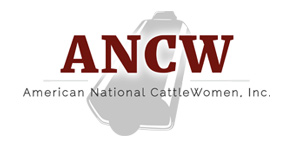 Region IV MeetingSaturday, April 17, 2021  8:00 - Welcome  8:30 – Introductions & Welcome               Ruth Coffey, Region IV Director & Debbie Gill – Texas CattleWomen President  9:00 – ANCW Overview – Reba Mazak– ANCW President Elect10:00 – State Presidents’ Reports – (5 minutes each)10:15 – Break10:30 – Introducing the new ANCW WILD (Women in Leadership Development)           	    program – Reba Mazak, ANCW President-Elect11:30 – Region IV Elections - Committee Appointments	     Budget Committee – Debbie Wedel	     Ways & Means Committee – 	     Membership – 	     By-Laws/Policy & Procedures – Pam Bothe 2021	     Communication Committee – 12:30 – Understanding The Beef Checkoff   1:00 – Adjourn 	